Cholkar     MCHS    MATH II       ___/___/___         Name____________________________HW # 7REVIEW:  9.  Find the value of x and classify the triangle by its angles.  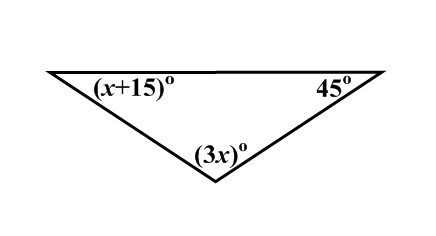 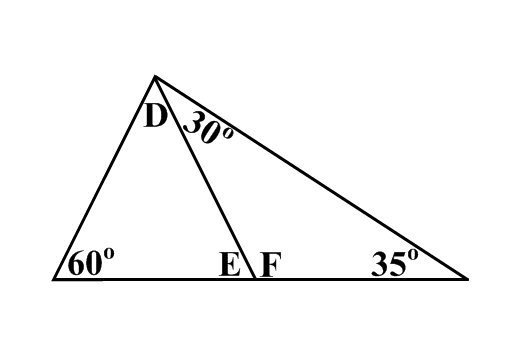 10.  Find the measure of angles D, E, and F.11.  In , , , and .  What type of triangle is ?  Explain your reasoning.1.  In the diagram,  is the perpendicular bisector of .  Find .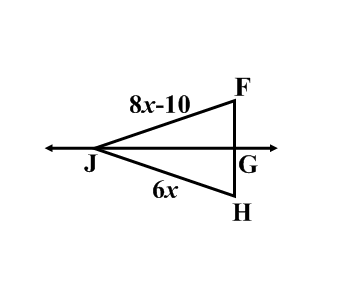 If  is the perpendicular bisector of , what is the value of AB? (Find x first.)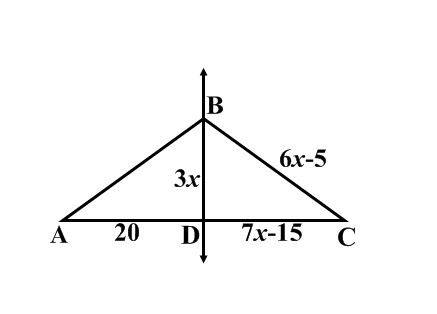 If  and , what is the length of LM?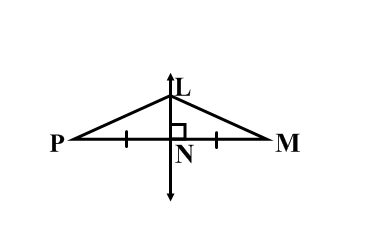 Draw point Q anywhere on .  If , what is the length of MQ?5.  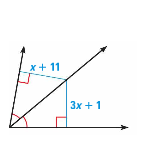 6.  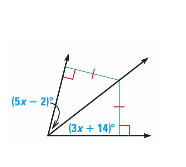 7.  Find the value of x.8.   Find the value of x. 